ΦΙΛΟΣΟΦΙΚΗ ΣΧΟΛΗ ΤΜΗΜΑ ΜΟΥΣΙΚΩΝ ΣΠΟΥΔΩΝΠΤΥΧΙΑΚΗ ΕΡΓΑΣΙΑΤίτλος εργασίας Όνομα - Αρχικό Πατρώνυμου - ΕπώνυμοΑΘΗΝΑΜΗΝΑΣ ΕΤΟΣΠΤΥΧΙΑΚΗ ΕΡΓΑΣΙΑΤίτλος πτυχιακής εργασίαςΌνομα Π. ΕπώνυμοΑ.Μ.: 000000000000000Σημείωμα του/της συγγραφέαΤο δοκίμιο αυτό αποτελεί πτυχιακή εργασία η οποία συντάχθηκε για το Τμήμα Μουσικών Σπουδών του Εθνικού και Καποδιστριακού Πανεπιστημίου Αθηνών και υποβλήθηκε προς εξέταση τον (Μήνας) του (Έτος). Ο/η συγγραφέας βεβαιώνει ότι το περιεχόμενο του παρόντος έργου είναι αποτέλεσμα προσωπικής εργασίας και ότι έχει γίνει η κατάλληλη αναφορά στην εργασία τρίτων, όπου κάτι τέτοιο ήταν απαραίτητο, σύμφωνα με τους κανόνες της ακαδημαϊκής δεοντολογίας.Οι απόψεις που παρουσιάζονται στην παρούσα εργασία εκφράζουν αποκλειστικά τον/την συγγραφέα  και όχι τον/την επιβλέποντα/επιβλέπουσα Καθηγητή/τρια. 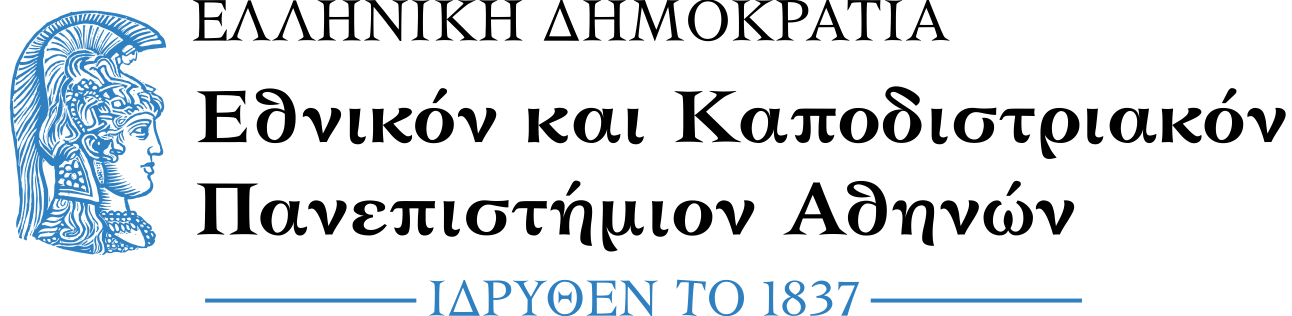 Επιβλέπων/ουσα: Όνομα Επώνυμο, Τίτλος (π.χ Αναπληρωτής Καθηγητής)Τριμελής Επιτροπή: Όνομα Επώνυμο, Τίτλος (π.χ Αναπληρωτής Καθηγητής)Όνομα Επώνυμο, Τίτλος (π.χ Αναπληρωτής Καθηγητής)Όνομα Επώνυμο, Τίτλος (π.χ Αναπληρωτής Καθηγητής)